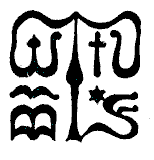 Wesley János Lelkészképző Főiskola Szociális munka szakTantárgy kódjaSMAV913SMAV913SMAV913Tantárgy elnevezéseCsaládon belüli bántalmazás„Mert már nem úgy ütött, mint egy nőt, hanem, mint egy férfit” A kapcsolati erőszak alapfogalmai, dinamikája. Ennek a speciális szociális munkának jogi háttere, dilemmái.   Családon belüli bántalmazás„Mert már nem úgy ütött, mint egy nőt, hanem, mint egy férfit” A kapcsolati erőszak alapfogalmai, dinamikája. Ennek a speciális szociális munkának jogi háttere, dilemmái.   Családon belüli bántalmazás„Mert már nem úgy ütött, mint egy nőt, hanem, mint egy férfit” A kapcsolati erőszak alapfogalmai, dinamikája. Ennek a speciális szociális munkának jogi háttere, dilemmái.   Tantárgy oktatójának neveKissné Péter ZsuzsaBeosztása, tudományos fokozataóraadó oktatóTantárgy óraszámanappali tagozaton 2 tanóra/ hétlevelező tagozaton 12 vagy16 tanóra/félévnappali tagozaton 2 tanóra/ hétlevelező tagozaton 12 vagy16 tanóra/félévnappali tagozaton 2 tanóra/ hétlevelező tagozaton 12 vagy16 tanóra/félévTanóra típusaelőadás, szeminárium, labor, tréning, terepgyakorlat előadás, szeminárium, labor, tréning, terepgyakorlat előadás, szeminárium, labor, tréning, terepgyakorlat Meghirdetési időszaktavaszi félévtavaszi félévtavaszi félévKreditszám2 kredit2 kredit2 kreditA tantárgy céljaA képzés célja, hogy eszközt adjak a leendő szociális munkásoknak, a bántalmazás dinamikájának megértéséhez, a bántalmazottakkal való speciális kommunikációban segítséget nyújtsak. Közösen választ keresünk arra, hogy hibáztatható-e az áldozat az őt ért erőszakért. Tényleg nincs közünk ahhoz, ami zárt ajtók mögött történik? Különös érzékenységgel tárgyaljuk a gyerekeket ért erőszakot, szexuális abúzust. Ránézünk a diszfunkcionális családokban élő felnőttek és gyerekek pszichés jellemzőire. Kitekintünk az emberkereskedelem és a prostitúció sajátos problematikájára is.Átbeszéljük a magyarországi krízisközpontok és krízisambulanciák működését, milyen lehetőségei vannak a szociális szakmában dolgozóknak? Mit tehet és mit ne tegyen a szociális munkás. Milyen szakmaközi együttműködésekre van szükség a sikeres mentésekhez. Kitérek a jogi háttérre is, mit tehet meg egy szociális munkás és mikor köteles, és kinek, jelzést adni. Így szóba kerülnek a szakma sajátos dilemmái is. A képzés célja, hogy eszközt adjak a leendő szociális munkásoknak, a bántalmazás dinamikájának megértéséhez, a bántalmazottakkal való speciális kommunikációban segítséget nyújtsak. Közösen választ keresünk arra, hogy hibáztatható-e az áldozat az őt ért erőszakért. Tényleg nincs közünk ahhoz, ami zárt ajtók mögött történik? Különös érzékenységgel tárgyaljuk a gyerekeket ért erőszakot, szexuális abúzust. Ránézünk a diszfunkcionális családokban élő felnőttek és gyerekek pszichés jellemzőire. Kitekintünk az emberkereskedelem és a prostitúció sajátos problematikájára is.Átbeszéljük a magyarországi krízisközpontok és krízisambulanciák működését, milyen lehetőségei vannak a szociális szakmában dolgozóknak? Mit tehet és mit ne tegyen a szociális munkás. Milyen szakmaközi együttműködésekre van szükség a sikeres mentésekhez. Kitérek a jogi háttérre is, mit tehet meg egy szociális munkás és mikor köteles, és kinek, jelzést adni. Így szóba kerülnek a szakma sajátos dilemmái is. A képzés célja, hogy eszközt adjak a leendő szociális munkásoknak, a bántalmazás dinamikájának megértéséhez, a bántalmazottakkal való speciális kommunikációban segítséget nyújtsak. Közösen választ keresünk arra, hogy hibáztatható-e az áldozat az őt ért erőszakért. Tényleg nincs közünk ahhoz, ami zárt ajtók mögött történik? Különös érzékenységgel tárgyaljuk a gyerekeket ért erőszakot, szexuális abúzust. Ránézünk a diszfunkcionális családokban élő felnőttek és gyerekek pszichés jellemzőire. Kitekintünk az emberkereskedelem és a prostitúció sajátos problematikájára is.Átbeszéljük a magyarországi krízisközpontok és krízisambulanciák működését, milyen lehetőségei vannak a szociális szakmában dolgozóknak? Mit tehet és mit ne tegyen a szociális munkás. Milyen szakmaközi együttműködésekre van szükség a sikeres mentésekhez. Kitérek a jogi háttérre is, mit tehet meg egy szociális munkás és mikor köteles, és kinek, jelzést adni. Így szóba kerülnek a szakma sajátos dilemmái is. Szükséges előtanulmányok, feltételezett tudásanyagNincsNincsNincsTantárgyi leírásAz órák felépítésében fontos szerepet játszik a tárgyi tudás átadása mellett, kisfilmek vetítése, az interaktív gyakorlat orientált „játék” és az ajánlott irodalom, film közös megbeszélése. - Az órák első harmadában interaktív módon, a hallgatók bevonásával és a témába illő kisfilmek vetítésével fogom átadni a szakma elméleti ismereteit. Itt térek ki az előző órán kijelölt ajánlott irodalom és film megbeszélésére is- A második harmadban a gyakorlatorientált, önismereti elemekkel fűszerezett csoportos gyakorlattokra kerül sor. A hallgatóknak legyen rálátása arra, hogy miben és hogyan gátolja őket a személyes érintettség. Törekszem arra, hogy beleélhessék magukat a bántalmazottak érzéseibe, félelmeibe.  - Az óra harmadik harmadában a hallgatók kérdéseire fogok válaszolni, mintegy „szakmai vitát” gerjesztve. Ha az idő engedi rövid esetleírás alapján megtárgyaljuk, hogy a hallgatók, mint szociális munkások, mit, hogyan és miért cselekednének.Terveim szerint az egész képzés a hallgatók teljes bevonásával történik, megmozgatva őket, hogy ránézhessenek a saját előítéleteikre, érintettségükre. Az órák felépítésében fontos szerepet játszik a tárgyi tudás átadása mellett, kisfilmek vetítése, az interaktív gyakorlat orientált „játék” és az ajánlott irodalom, film közös megbeszélése. - Az órák első harmadában interaktív módon, a hallgatók bevonásával és a témába illő kisfilmek vetítésével fogom átadni a szakma elméleti ismereteit. Itt térek ki az előző órán kijelölt ajánlott irodalom és film megbeszélésére is- A második harmadban a gyakorlatorientált, önismereti elemekkel fűszerezett csoportos gyakorlattokra kerül sor. A hallgatóknak legyen rálátása arra, hogy miben és hogyan gátolja őket a személyes érintettség. Törekszem arra, hogy beleélhessék magukat a bántalmazottak érzéseibe, félelmeibe.  - Az óra harmadik harmadában a hallgatók kérdéseire fogok válaszolni, mintegy „szakmai vitát” gerjesztve. Ha az idő engedi rövid esetleírás alapján megtárgyaljuk, hogy a hallgatók, mint szociális munkások, mit, hogyan és miért cselekednének.Terveim szerint az egész képzés a hallgatók teljes bevonásával történik, megmozgatva őket, hogy ránézhessenek a saját előítéleteikre, érintettségükre. Az órák felépítésében fontos szerepet játszik a tárgyi tudás átadása mellett, kisfilmek vetítése, az interaktív gyakorlat orientált „játék” és az ajánlott irodalom, film közös megbeszélése. - Az órák első harmadában interaktív módon, a hallgatók bevonásával és a témába illő kisfilmek vetítésével fogom átadni a szakma elméleti ismereteit. Itt térek ki az előző órán kijelölt ajánlott irodalom és film megbeszélésére is- A második harmadban a gyakorlatorientált, önismereti elemekkel fűszerezett csoportos gyakorlattokra kerül sor. A hallgatóknak legyen rálátása arra, hogy miben és hogyan gátolja őket a személyes érintettség. Törekszem arra, hogy beleélhessék magukat a bántalmazottak érzéseibe, félelmeibe.  - Az óra harmadik harmadában a hallgatók kérdéseire fogok válaszolni, mintegy „szakmai vitát” gerjesztve. Ha az idő engedi rövid esetleírás alapján megtárgyaljuk, hogy a hallgatók, mint szociális munkások, mit, hogyan és miért cselekednének.Terveim szerint az egész képzés a hallgatók teljes bevonásával történik, megmozgatva őket, hogy ránézhessenek a saját előítéleteikre, érintettségükre. Kötelező és ajánlott irodalomNANE- Miért marad kiadványRanschburg Jenő: A meghitt erőszakBruce D. Perry - Maia Szalavitz: A ​ketrecbe zárt fiúSusan Forvard: Mérgező szülőkHercsel Adél: Láthatatlan pokolPaulinyi Tamás: Bólébáldr. Bánki György: Legnagyszerűbb könyv a nárcizmusrólMóricz Zsigmond: Árvácska Polcz Alain: Asszony a frontonÁkody Zsuzsa: LélekrablókMargaret Atwood: A szolgálólány meséjeÉmile Zola: NanaPéterfy- Novák Éva: EgyasszonyBeate Teresa Hanika: Soha senkinek - Amiről nem készül családi fotó Edith Eva Eger: A döntésPető Andrea: Elmondani az elmondhatatlant. 	NANE- Miért marad kiadványRanschburg Jenő: A meghitt erőszakBruce D. Perry - Maia Szalavitz: A ​ketrecbe zárt fiúSusan Forvard: Mérgező szülőkHercsel Adél: Láthatatlan pokolPaulinyi Tamás: Bólébáldr. Bánki György: Legnagyszerűbb könyv a nárcizmusrólMóricz Zsigmond: Árvácska Polcz Alain: Asszony a frontonÁkody Zsuzsa: LélekrablókMargaret Atwood: A szolgálólány meséjeÉmile Zola: NanaPéterfy- Novák Éva: EgyasszonyBeate Teresa Hanika: Soha senkinek - Amiről nem készül családi fotó Edith Eva Eger: A döntésPető Andrea: Elmondani az elmondhatatlant. 	NANE- Miért marad kiadványRanschburg Jenő: A meghitt erőszakBruce D. Perry - Maia Szalavitz: A ​ketrecbe zárt fiúSusan Forvard: Mérgező szülőkHercsel Adél: Láthatatlan pokolPaulinyi Tamás: Bólébáldr. Bánki György: Legnagyszerűbb könyv a nárcizmusrólMóricz Zsigmond: Árvácska Polcz Alain: Asszony a frontonÁkody Zsuzsa: LélekrablókMargaret Atwood: A szolgálólány meséjeÉmile Zola: NanaPéterfy- Novák Éva: EgyasszonyBeate Teresa Hanika: Soha senkinek - Amiről nem készül családi fotó Edith Eva Eger: A döntésPető Andrea: Elmondani az elmondhatatlant. 	Ismeretek ellenőrzésének módjaA félév során maximum 20% hiányzás engedélyezett, a csekély óraszám miatt.Félévi jegy megszerzése: A félév végén határidőre beadott félévi dolgozat megírásával történik. A dolgozathoz egy rövid esetleírást adok, elvárásom a segítő tevékenység leírása, a szociális munkás cselekvési lehetőségeire vonatkozik. A félévi dolgozat terjedelme: min. 1- max. 3 oldal, A félévi dolgozat formátuma: Times New Roman 12-es méretű betű, 1,5 sorköz, 2,5 margók A félévi dolgozat leadásának határideje és módja: A meghirdetett időpontban a tanáriban nyomtatva nevemre leadni, valamint egyidejűleg a galaxisok@gmail.com e-mail címre word-doc formátumban elküldeni. A leadott anyagnak a következőket kell tartalmaznia: kinyomtatott dolgozat. A félév során maximum 20% hiányzás engedélyezett, a csekély óraszám miatt.Félévi jegy megszerzése: A félév végén határidőre beadott félévi dolgozat megírásával történik. A dolgozathoz egy rövid esetleírást adok, elvárásom a segítő tevékenység leírása, a szociális munkás cselekvési lehetőségeire vonatkozik. A félévi dolgozat terjedelme: min. 1- max. 3 oldal, A félévi dolgozat formátuma: Times New Roman 12-es méretű betű, 1,5 sorköz, 2,5 margók A félévi dolgozat leadásának határideje és módja: A meghirdetett időpontban a tanáriban nyomtatva nevemre leadni, valamint egyidejűleg a galaxisok@gmail.com e-mail címre word-doc formátumban elküldeni. A leadott anyagnak a következőket kell tartalmaznia: kinyomtatott dolgozat. A félév során maximum 20% hiányzás engedélyezett, a csekély óraszám miatt.Félévi jegy megszerzése: A félév végén határidőre beadott félévi dolgozat megírásával történik. A dolgozathoz egy rövid esetleírást adok, elvárásom a segítő tevékenység leírása, a szociális munkás cselekvési lehetőségeire vonatkozik. A félévi dolgozat terjedelme: min. 1- max. 3 oldal, A félévi dolgozat formátuma: Times New Roman 12-es méretű betű, 1,5 sorköz, 2,5 margók A félévi dolgozat leadásának határideje és módja: A meghirdetett időpontban a tanáriban nyomtatva nevemre leadni, valamint egyidejűleg a galaxisok@gmail.com e-mail címre word-doc formátumban elküldeni. A leadott anyagnak a következőket kell tartalmaznia: kinyomtatott dolgozat. Tantárgy tárgyi követelményeitanterem – számítógép, projektor, flichart tábla, papírtanterem – számítógép, projektor, flichart tábla, papírtanterem – számítógép, projektor, flichart tábla, papír